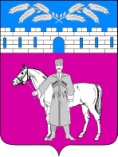 СОВЕТМАРЬЯНСКОГО СЕЛЬСКОГО ПОСЕЛЕНИЯКРАСНОАРМЕЙСКОГО РАЙОНА РЕШЕНИЕ27 февраля 2023 года                                                                                        № 57/5Об отмене решения Совета Марьянского сельского поселения Красноармейского района от 6 октября 2010 года № 15/3 «О принятии Правил землепользования и застройки Марьянского сельского поселения Красноармейского района»В соответствии с положениями ст. 14 Федерального закона от 6 октября 2006 года № 131-ФЗ «Об общих принципах организации местного самоуправления в Российской Федерации», ст. ст. 31, 32 Градостроительного кодекса Российской Федерации Совет Марьянского сельского поселения Красноармейского района р е ш и л:1. Признать утратившим силу решение Совета Марьянского сельского поселения Красноармейского района от 6 октября 2010 года № 15/3 «О принятии Правил землепользования и застройки Марьянского сельского поселения Красноармейского района»2. Настоящее решение подлежит обнародованию.3. Контроль за выполнением настоящего решения возложить на постоянную комиссию по строительству, транспорту, ЖКХ, бытовому и торговому обслуживанию и связи (Удод).4. Настоящее решение вступает в силу со дня его обнародования.Председатель Совета Марьянского сельского поселения Красноармейского района						М.С. БагалийГлаваМарьянского сельского поселения Красноармейского района						А.П. Макарец